Attachment K – Postcard recruitingYOUR CHILD MAY BE ELIGIBLE TO PARTICIPATE IN A RESEARCH STUDY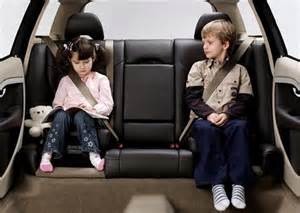 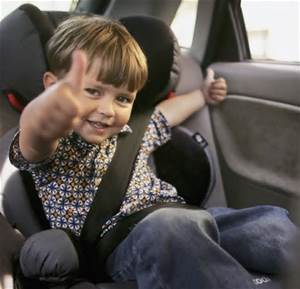 